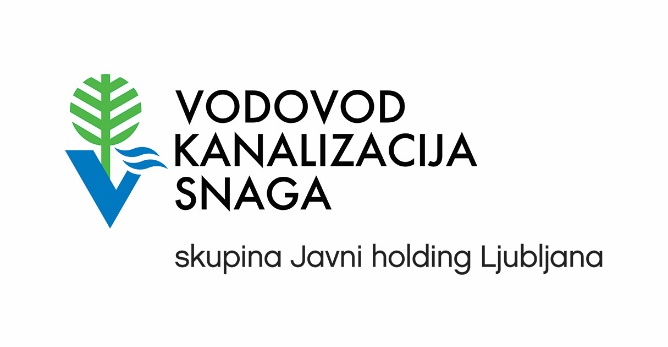 Izpolnjeno prijavnico nam pošljite na e-mail naslov dpk@vokasnaga.si. SPLOŠNI POGOJIKotizacijo je po prejemu predračuna treba poravnati najmanj tri dni pred izvedbo programa. Za proračunske porabnike veljajo plačilni pogoji v skladu z zakonodajo o javnih plačilih. Pisna odpoved udeležbe je mogoča do deset delovnih dni pred izvedbo programa, pri čemer vam zaračunamo stroške administracije v višini 20 % kotizacije; v primeru kasnejše odjave vam kotizacijo zaračunamo v celoti. Lahko pa se programa udeleži drug udeleženec. Odpoved udeležbe zaradi bolezni je mogoča le s predloženim zdravniškim potrdilom. Pridržujemo si pravico do odpovedi – v tem primeru kotizacijo povrnemo v celoti.Podatki plačnika:Podatki plačnika:Naziv podjetja:Naslov: Poštna številka in kraj: Zavezanec za DDV:         DA          NEDavčna številka: TRR za e-račun (če želite prejeti e-račun):Kontaktna oseba: Tel. št.: E-naslov: Podatki o udeležencih:Podatki o udeležencih:Ime in priimek:E-naslov:1.2.3.4.5.